5. feladat: Vaktérképes feladat Egyiptomrólnév: ……………………………………………………………………………………………..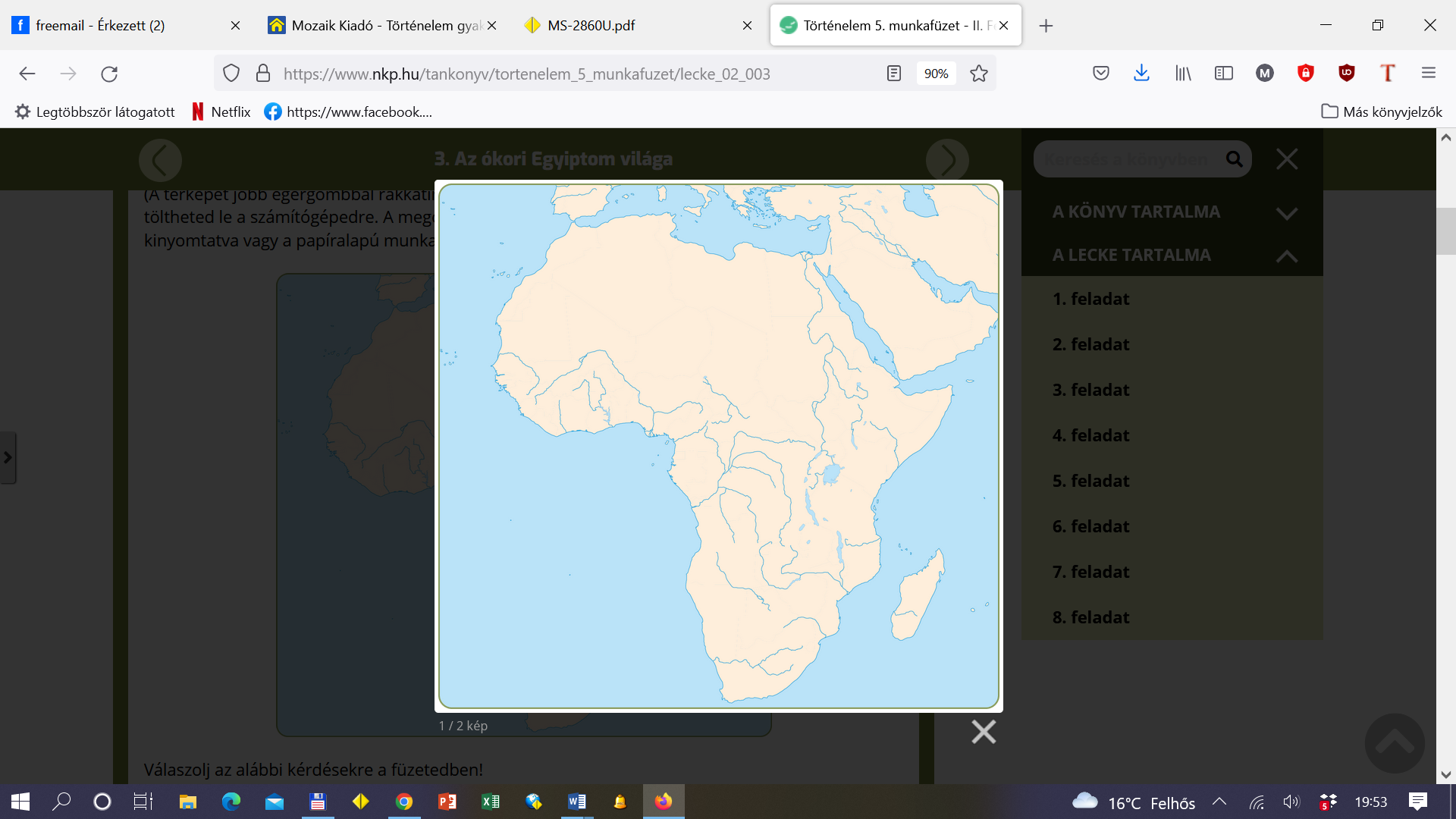 A következő feladatok megoldásánál segít a Történelem tankönyv 20. oldalának térképe vagy a Történelmi atlasz 5. oldalának B térképe.1. Satírozd be a vaktérképen kék színnel Alsó, pirossal pedig Felső-Egyiptomot!2. Rajzolj egy olyan fekete nyilat a Nílus mellé, mely a folyásirányt mutatja!3. Rajzolj a gízai piramisok helyére egy kis fekete háromszöget!4. Melyik tengerbe ömlik a Nílus? 5. Miért nevezik Egyiptomot a Nílus ajándékának? ……………………………………………………………………………………………………………………………………………………………………………………………………10 pont